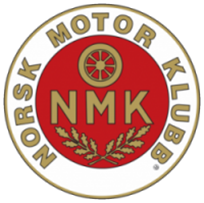 NMK HÅLOGALAND/ NMK HARSTADInviterer til klubb-løp forBILCROSS/CROSSCART OG RALLYCROSSEvenes Motorstadion 5.okt 2019Tidsskjema for 5.oktober 2019Sekretariat       kl.09.00- 10.30Teknisk kontroll  kl.09.15- 10.45 Førermøte kl.11.00Løpsstart kl.12.00   TILLEGGSREGLERArrangør: Nmk Hålogaland/ Nmk HarstadAdresse:  Evenes MotorstadionLøpets art: Klubbløp i bilcross,crosscart og rallycrossLøpet arrangeres i samsvar med Det internasjonale Sportsreglement( ISR). Det Nasjonale Sportsreglement ( NSR) samt disse tilleggsreglerArr.lisens:   BHKL 19.10502 NMK HålogalandArr.lisens:  BHKL 19.10606 NMK HarstadLØPET ER ET KLUBBLØP UTEN BUD PÅ BILER.Engangslisens: Alle kan kjøre dette løpet(BC) på engangslisens, men må da være medlem i Nmk Hålogaland eller Nmk Harstad. Medlemskap kan ordnes gjennom www.nmk.noTid og sted: Lørdag 5.oktober 2019 kl.12.00, Evenes Motorstadion.Tlf.stevnedagen 94195483/ 46829504Jury: Svein Olufsen, TBALøpsleder: TBATeknisk kontrolant: Børge RinaldoLøpssekretær: Elise Caroline BergFaktadommer start: Daniell MidlingFaktadommer mål:  TBAFaktadommer alt.spor:  TBAMedisinsk ansvarlig:  TBAPåmelding:  Elektronisk via www. bilsportportalen.comPåmeldingsfrist : 5.okt kl.10.30Startkontigent:  BC- åpen/ dame/veteran og ck-250/650 kr.250- Bc jr.ck mini og ck 85/125 kr.100 -RSCN kr.300Løpsavvikling: Heatoppsett trekkes av dataprogram. Ved strømbrudd/datafeil trekkes det manuelt.Gjennomføring ihht .§ 603 pkt 6.2. 3 innledende omg a 3 runder for alle klasser. Innledende omganger kjøres blandet.Det kjøres med inntil 5 biler pr .heat i innl. omg og 6 biler i finaler a 4 runder og 2 runner upp.Alle klasser skal kjøre alternativ spor, alternativ sporet skal kjøres kun 1 gang i heat/ finaler.Alle klasser kjøres på poeng, kun fullført omgang gir poeng.Startmetode: Stående start med lyssignal. Ved eventuelt strømbrudd benyttes norsk vimpel.Tyvstart: I heat og finaler. Ved første gangs tyvstart bestraffes fører med en ekstra gang i alternativ sporet. Hele heatet vises så advarsel flagg. Ved andre gangs tyvstart uansett fører bortvises fører fra startplata.Premiering: Nmk Hålogaland, de 3 beste i hver klasse premieres.Nmk Harstad har eget opplegg.Dekk: Se særreglement for klassene.Rundkast: Ved rundkast er heatet/finalen brutt for gjeldene bil/ crosscart.Kun medlemmer med gyldig medlemskort i Nmk Hålogaland/ Nmk Harstad og denne angitt på lisensen kan delta. Unntatt nye eller gamle medlemmer som ikke har kjørt for andre klubber dette året gis anledning til å delta med engangslisens, de klassifiseres på lik linje med de andre deltakerne.ØNSKER ALLE VELKOMMEN TIL EVENES MOTORSTADION .FAIR RACE.